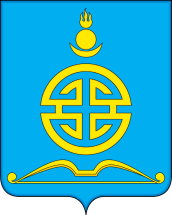 АДМИНИСТРАЦИЯГОРОДСКОГО ОКРУГА «ПОСЕЛОК АГИНСКОЕ»ПОСТАНОВЛЕНИЕ«23» декабря  2020 года                                                                                № 658О внесении  изменений в Постановление И.о. Главы городского округа «Поселок Агинское» №  896 от 30 ноября 2015 г. «Об утверждении административного регламента по предоставлению муниципальной услуги «Прием документов, необходимых длясогласования перепланировки и (или) переустройства жилого (нежилого) помещения, а также выдача соответствующих решений о согласовании или об отказе»В соответствии с пунктом 7 статьи 1 статьи 14, статьи 26,27 Жилищного кодекса Российской Федерации, Федеральным законом  от 27 июля 2010 года № 210-ФЗ  «Об организации предоставления государственных и муниципальных услуг» и постановлением Правительства Российской Федерации от 30 апреля 2014 года № 403 «Об исчерпывающем перечне процедур в сфере жилищного строительства»ПОСТАНОВЛЯЕТ: Исключить абзац 5 п. 38 административного регламента по предоставлению муниципальной услуги «Прием документов, необходимых для согласования перепланировки и (или) переустройства жилого (нежилого) помещения, а также выдача соответствующих решений о согласовании или об отказе», далее по тексту.2. Контроль за исполнением настоящего постановления возложить на первого заместителя Главы городского округа Ринчинова Е.В.Глава городского округа «Поселок Агинское»				А.С. Дашин